Dziękujemy za wypełnienie ankiety!1. Kobieta 1. Kobieta 2. Mężczyzna2. Mężczyzna3. Wiek3. Wiek3. Wiek3. Wiek3. Wiek3. Wiek3. Wiek3. Wiek3. Wiek4. Pracuję4. Pracuję5. Nie pracuję5. Nie pracujęDo 25Do 2526-3526-3536-5036-5051-6051-6061+6. Miejsce zamieszkania6. Miejsce zamieszkania6. Miejsce zamieszkania6. Miejsce zamieszkania6. Miejsce zamieszkania7. Dochód na członka Twojej rodziny7. Dochód na członka Twojej rodziny7. Dochód na członka Twojej rodziny7. Dochód na członka Twojej rodziny7. Dochód na członka Twojej rodziny7. Dochód na członka Twojej rodziny7. Dochód na członka Twojej rodziny7. Dochód na członka Twojej rodziny7. Dochód na członka Twojej rodziny7. Dochód na członka Twojej rodziny7. Dochód na członka Twojej rodziny7. Dochód na członka Twojej rodzinywieś do 1000 mieszkańcówwieś do 1000 mieszkańcówwieś do 1000 mieszkańcówwieś do 1000 mieszkańcówwieś do 1000 mieszkańcówwieś gminnawieś gminnawieś gminnawieś gminnamiastomiastomiastomiastodo 500 złdo 500 złdo 500 złdo 1000 złdo 1000 złdo 1000 złdo 1000 złdo 1000 złdo 1000 złpowyżej 1000 złpowyżej 1000 złpowyżej 1000 zł8. Wpisz nazwę jeziora, które leży najbliżej Twojego miejsca zamieszkania8. Wpisz nazwę jeziora, które leży najbliżej Twojego miejsca zamieszkania8. Wpisz nazwę jeziora, które leży najbliżej Twojego miejsca zamieszkania8. Wpisz nazwę jeziora, które leży najbliżej Twojego miejsca zamieszkania8. Wpisz nazwę jeziora, które leży najbliżej Twojego miejsca zamieszkania8. Wpisz nazwę jeziora, które leży najbliżej Twojego miejsca zamieszkania8. Wpisz nazwę jeziora, które leży najbliżej Twojego miejsca zamieszkania8. Wpisz nazwę jeziora, które leży najbliżej Twojego miejsca zamieszkania8. Wpisz nazwę jeziora, które leży najbliżej Twojego miejsca zamieszkania8. Wpisz nazwę jeziora, które leży najbliżej Twojego miejsca zamieszkania8. Wpisz nazwę jeziora, które leży najbliżej Twojego miejsca zamieszkania8. Wpisz nazwę jeziora, które leży najbliżej Twojego miejsca zamieszkania8. Wpisz nazwę jeziora, które leży najbliżej Twojego miejsca zamieszkania8. Wpisz nazwę jeziora, które leży najbliżej Twojego miejsca zamieszkania8. Wpisz nazwę jeziora, które leży najbliżej Twojego miejsca zamieszkania8. Wpisz nazwę jeziora, które leży najbliżej Twojego miejsca zamieszkania8. Wpisz nazwę jeziora, które leży najbliżej Twojego miejsca zamieszkania8. Wpisz nazwę jeziora, które leży najbliżej Twojego miejsca zamieszkania8. Wpisz nazwę jeziora, które leży najbliżej Twojego miejsca zamieszkania8. Wpisz nazwę jeziora, które leży najbliżej Twojego miejsca zamieszkania8. Wpisz nazwę jeziora, które leży najbliżej Twojego miejsca zamieszkania8. Wpisz nazwę jeziora, które leży najbliżej Twojego miejsca zamieszkania8. Wpisz nazwę jeziora, które leży najbliżej Twojego miejsca zamieszkania8. Wpisz nazwę jeziora, które leży najbliżej Twojego miejsca zamieszkanianazwa jeziora: …………………………………………………………………………………nazwa jeziora: …………………………………………………………………………………nazwa jeziora: …………………………………………………………………………………nazwa jeziora: …………………………………………………………………………………nazwa jeziora: …………………………………………………………………………………nazwa jeziora: …………………………………………………………………………………nazwa jeziora: …………………………………………………………………………………nazwa jeziora: …………………………………………………………………………………nazwa jeziora: …………………………………………………………………………………nazwa jeziora: …………………………………………………………………………………nazwa jeziora: …………………………………………………………………………………nazwa jeziora: …………………………………………………………………………………nazwa jeziora: …………………………………………………………………………………nazwa jeziora: …………………………………………………………………………………nazwa jeziora: …………………………………………………………………………………nazwa jeziora: …………………………………………………………………………………nazwa jeziora: …………………………………………………………………………………nazwa jeziora: …………………………………………………………………………………nazwa jeziora: …………………………………………………………………………………nazwa jeziora: …………………………………………………………………………………nazwa jeziora: …………………………………………………………………………………nazwa jeziora: …………………………………………………………………………………nazwa jeziora: …………………………………………………………………………………nazwa jeziora: …………………………………………………………………………………9. Zaznacz jakie elementy łączą Ciebie z rybami i rybactwem 9. Zaznacz jakie elementy łączą Ciebie z rybami i rybactwem 123459. Zaznacz jakie elementy łączą Ciebie z rybami i rybactwem 9. Zaznacz jakie elementy łączą Ciebie z rybami i rybactwem nieśredniotak1Wędkuję2Gotuję potrawy z ryb3Prowadzę działalność gospodarczą związaną z rybami i/lub rybactwem4Jestem właścicielem/współwłaścicielem/dzierżawcą jeziora/ stawu7Wpisz …10. Twoja społeczność lokalna otrzymała 10 tys. zł dotacji, którą można wydać na dowolny cel w 2015 r. Zaznacz typy projektów, na które warto wydać dotację. (Podziel 10 tyś. zł pomiędzy niżej wymienione zadania/projekty)10. Twoja społeczność lokalna otrzymała 10 tys. zł dotacji, którą można wydać na dowolny cel w 2015 r. Zaznacz typy projektów, na które warto wydać dotację. (Podziel 10 tyś. zł pomiędzy niżej wymienione zadania/projekty)10. Twoja społeczność lokalna otrzymała 10 tys. zł dotacji, którą można wydać na dowolny cel w 2015 r. Zaznacz typy projektów, na które warto wydać dotację. (Podziel 10 tyś. zł pomiędzy niżej wymienione zadania/projekty)11. Zaznacz do jakich władz kandydowałaś/eś11. Zaznacz do jakich władz kandydowałaś/eśNIETAK1Świetlica wiejska…1Kandydowałam/em do Rady Sołeckiej 2Szkolenie dla bezrobotnych…Kandydowałam/em do Rady Sołeckiej 3Boisko…2Kandydowałam/em do Rady Gminy4Plac zabaw…Kandydowałam/em do Rady Gminy5Przystanek autobusowy…3Kandydowałam/em do Rady Powiatu6Dożynki …Kandydowałam/em do Rady Powiatu7Kąpielisko…4Kandydowałam/em do Rady Parafialnej8Imprezy (festyn, zabawa karnawałowa itp.)…Kandydowałam/em do Rady Parafialnej9Inne. Wpisz …5Inne …Razem Razem 10 tys. złNie kandydowałem12. Czy w czasie wolnym korzystasz z publicznych (gminnych, szkolnych) obiektów sportowych (boiska, hale sportowe, sale gimnastyczne, basen) 12. Czy w czasie wolnym korzystasz z publicznych (gminnych, szkolnych) obiektów sportowych (boiska, hale sportowe, sale gimnastyczne, basen) TAK NIE  (przejdź do pytania 13)13. Dlaczego nie korzystasz z publicznych (gminnych, szkolnych) obiektów sportowych (boiska, hale sportowe, sale gimnastyczne, basen)13. Dlaczego nie korzystasz z publicznych (gminnych, szkolnych) obiektów sportowych (boiska, hale sportowe, sale gimnastyczne, basen)Nie ma takich obiektów w mojej okolicyDrogie bilety wstępu Godziny otwarcia nie są dostosowane do moich potrzebWstęp jest tylko dla zorganizowanych grup Wpisz:          ………………………….14. Czy w 2015 roku zamierzasz wyjechać z powiatu kartuskiego (wyemigrować) za pracą? 14. Czy w 2015 roku zamierzasz wyjechać z powiatu kartuskiego (wyemigrować) za pracą? TAK NIE 14A. Czy zamierzasz wyjechać za granicę?TAK NIE Jak poprawnie wpisać odpowiedź? Zaznaczyć X odpowiedzi Tak lub Nie, a następnie zakreślić X swoją ocenę. Przykład: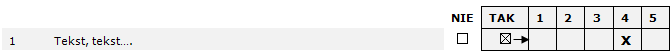 15. Twoim zdaniem, które z problemów są ważne dla rozwoju rybactwa w powiecie kartuskim? 15. Twoim zdaniem, które z problemów są ważne dla rozwoju rybactwa w powiecie kartuskim? Skala liczbowasłabo                   silnie Skala liczbowasłabo                   silnie Skala liczbowasłabo                   silnie Skala liczbowasłabo                   silnie Skala liczbowasłabo                   silnie NIETAK123451Buduje się coraz więcej i to psuje środowisko i krajobraz2Słaba świadomość ekologiczna mieszkańców powiatu,3Gminy nie koordynują wspólnych działań ponadgminnych4Ucieczka młodych i wykształconych do Trójmiasta i dalej5Zanikanie tradycji, w tym tradycyjnych zawodów, wywołana rozwojem cywilizacyjnym 6Niebezpieczeństwo nieodwracalnego zniszczenia ekosystemu wód. Rosnące zanieczyszczenie wód spowodowane zrzutem ścieków z gospodarstw leżących blisko linii brzegowej oraz spływem zanieczyszczeń z pól 7Brak systemu usuwania odpadów w pobliżu jezior i rzek9Brak świadomości wśród mieszkańców oraz środowisk opiniotwórczych dotyczących konieczności zatrzymania niszczenia ekosystemu wód10Niedostateczne rozpoznanie stanu jezior11Brak systemu monitoringu ścieków, spływów, odpadów oraz nielegalnej zabudowy wokół jezior12Brak systemu szkoleń i kursów ułatwiających przekwalifikowanie się/zmianę zajęcia rybaków13Straty wśród ryb dokonywane przez kormorany, wydry, norki i czaple siwe14Problem kłusownictwa na wodach (brak obserwatorów, brak sprzętu, słaba współpraca ze Strażą Rybacką)15Utrudniony dostęp do środków finansowych na rozwój rodzinnych przedsiębiorstw (trudny dostęp do dotacji i kredytów)16Zanik zawodu rybaka, wynikająca ze zmniejszonej opłacalności prowadzenia takiej działalności17W jeziorach jest coraz mniej cennych gatunków ryb 16. Twoim zdaniem, które z problemów są ważne dla poprawy jakości życia mieszkańców w powiecie kartuskim? 16. Twoim zdaniem, które z problemów są ważne dla poprawy jakości życia mieszkańców w powiecie kartuskim? Skala liczbowasłabo                   silnie Skala liczbowasłabo                   silnie Skala liczbowasłabo                   silnie Skala liczbowasłabo                   silnie Skala liczbowasłabo                   silnie NIETAK123451Zbyt mała liczba obiektów  małej infrastruktury komunikacyjnej (chodniki, parkingi, ścieżki rowerowe, parków)2Niszczejące zabytki 3Zbyt mała liczba obiektów  infrastruktury rekreacyjnej i sportowej (boiska, ścieżki rowerowe, kąpieliska, trasy turystyczne)4Brakuje pomocy finansowej dla osób podejmujących działalność gospodarczą w usługach5Zbyt mała liczba obiektów  6Zbyt mała dostępność do podstawowej opieki medycznej na terenie mojej gminy7.Inne …………………………..Jak poprawnie wpisać odpowiedź?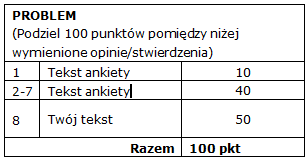 Przeczytaj uważnie opinie/stwierdzenia w tabelkach.Które z opinii są ważniejsze od innych? Podziel 100 punktów pomiędzy niżej wymienione opinie/stwierdzeniaCzy brakuje czegoś ważnego na liście? Jeśli tak napisz o tym w wolnym polu i nie zapomnij o punktacji17. BEZROBOCIE (Podziel 100 punktów pomiędzy niżej wymienione opinie/stwierdzenia)17. BEZROBOCIE (Podziel 100 punktów pomiędzy niżej wymienione opinie/stwierdzenia)17. BEZROBOCIE (Podziel 100 punktów pomiędzy niżej wymienione opinie/stwierdzenia)18. PROBLEMY Z DOSTĘPEM DO RYNKU PRACY(Podziel 100 punktów pomiędzy niżej wymienione opinie/stwierdzenia)18. PROBLEMY Z DOSTĘPEM DO RYNKU PRACY(Podziel 100 punktów pomiędzy niżej wymienione opinie/stwierdzenia)18. PROBLEMY Z DOSTĘPEM DO RYNKU PRACY(Podziel 100 punktów pomiędzy niżej wymienione opinie/stwierdzenia)1Oferty pracy są nieatrakcyjne ze względu na niskie zarobki…1Brak możliwości dojazdu (nie ma transportu publicznego)…2Oferty pracy są nieatrakcyjne ze względu na dojazdy…2Zbyt wysokie koszty związane z dojazdem (bilety miesięczne, bilety zwykłe)…3Oferty pracy są nieatrakcyjne ze względu czas pracy (praca na zmiany)…3Problemy zdrowotne, niepełnosprawność…4Oferty pracy są nieatrakcyjne ze względu na wymagane kwalifikacje/umiejętności…4Niedostateczna informacja o ofertach pracy…5Oferty pracy są nieatrakcyjne ze względu na wymagania odnośnie doświadczenia zawodowego…5Nieodpowiednie kwalifikacje.…6Oferty pracy są nieatrakcyjne ze względu na formę zatrudnienia (umowy śmieciowe)…6Konieczność przekwalifikowania się (nauka nowego zawodu)…7Trudno dostać dobrą pracę bez znajomości/protekcji…7Inne:……8Inne:……7Inne:……8Inne:……7Inne:……Razem Razem 100 pktRazem 100 pkt19. EMIGRACJA MŁODZIEŻY(Podziel 100 punktów pomiędzy niżej wymienione opinie/stwierdzenia)19. EMIGRACJA MŁODZIEŻY(Podziel 100 punktów pomiędzy niżej wymienione opinie/stwierdzenia)19. EMIGRACJA MŁODZIEŻY(Podziel 100 punktów pomiędzy niżej wymienione opinie/stwierdzenia)20. NISKA JAKOŚĆ ŻYCIA(Podziel 100 punktów pomiędzy niżej wymienione opinie/stwierdzenia)20. NISKA JAKOŚĆ ŻYCIA(Podziel 100 punktów pomiędzy niżej wymienione opinie/stwierdzenia)20. NISKA JAKOŚĆ ŻYCIA(Podziel 100 punktów pomiędzy niżej wymienione opinie/stwierdzenia)1Brakuje ofert pracy…1Słaba oferta spędzania czasu wolnego…2Zagrożenie biedą…2Niedostateczne wsparcie dla osób zdolnych, chcących kontynuować naukę…3Potrzeba dalszego kształcenia…3Zagrożenie związane z przestępczością wśród młodzieży (przemoc, pijaństwo, kradzieże itd.)…4Poszukiwanie możliwości rozwoju osobistego/zawodowego…4Zagrożenia związane z narkomanią wśród młodzieży…5Wpisz:……5Wpisz:……5Wpisz:……5Wpisz:……Razem Razem 100 pktRazem 100 pkt21 SŁABA AKTYWNOŚĆ SPOŁECZNA MIESZKAŃCÓW(Podziel 100 punktów pomiędzy niżej wymienione opinie/stwierdzenia)21 SŁABA AKTYWNOŚĆ SPOŁECZNA MIESZKAŃCÓW(Podziel 100 punktów pomiędzy niżej wymienione opinie/stwierdzenia)21 SŁABA AKTYWNOŚĆ SPOŁECZNA MIESZKAŃCÓW(Podziel 100 punktów pomiędzy niżej wymienione opinie/stwierdzenia)22. PRZEDSIĘBORCZOŚĆ (Podziel 100 punktów pomiędzy niżej wymienione opinie/stwierdzenia)22. PRZEDSIĘBORCZOŚĆ (Podziel 100 punktów pomiędzy niżej wymienione opinie/stwierdzenia)22. PRZEDSIĘBORCZOŚĆ (Podziel 100 punktów pomiędzy niżej wymienione opinie/stwierdzenia)1Przekonanie, że nic ode mnie nie zależy…1Brakuje pomysłów na własną działalność gospodarczą…2Oczekiwanie, że „ktoś” („władza?”) załatwi za mnie…2Brakuje pieniędzy potrzebnych na założenie działalności gospodarczej…3Mieszkańcy niechętnie dają się namówić na wspólne działanie…3Brakuje wiedzy o tym jak się prowadzi własną działalność gospodarczą…4Jest bardzo mało organizacji, które organizują wspólne działania…4Trudności ze zdobyciem odpowiednich kwalifikacji…5Obawa przed krytyką ze strony mieszkańców…5Trudności ze zdobyciem odpowiednich pozwoleń urzędowych…6Wpisz:..…6Wpisz:..…6Wpisz:..…6Wpisz:..…6Wpisz:..…6Wpisz:..…Razem Razem 100 pktRazem Razem 100 pkt23. Czy zgadzasz się z poniższymi opiniami? Jeśli tak napisz krótko dlaczego?NIE 1. Podtrzymanie tradycji zawodu rybaka na jeziorach  wpływa pozytywnie na rozwój rybactwa/rybołówstwa w powiecie kartuskim.TAK Napisz dlaczego zaznaczyłeś TAK: ……………………………………………………………………………..…………………….……………………………………………………………………………………………………………………………………………………………..Napisz dlaczego zaznaczyłeś TAK: ……………………………………………………………………………..…………………….……………………………………………………………………………………………………………………………………………………………..NIE 2. Zróżnicowanie źródeł dochodów rybaków oraz zwiększenie możliwości dorabiania w usługach poza rybactwem, wpływa pozytywnie na rozwój rybactwa/rybołówstwa w powiecie kartuskim.TAK Napisz dlaczego zaznaczyłeś TAK: ……………………………………………………………………………..…………………….……………………………………………………………………………………………………………………………………………………………..Napisz dlaczego zaznaczyłeś TAK: ……………………………………………………………………………..…………………….……………………………………………………………………………………………………………………………………………………………..NIE 3. Wzrost spożycia ryb w sezonie turystycznym, wpływa pozytywnie na rozwój rybactwa/rybołówstwa w powiecie kartuskim.TAK Napisz dlaczego zaznaczyłeś TAK: ……………………………………………………………………………..…………………….……………………………………………………………………………………………………………………………………………………………..Napisz dlaczego zaznaczyłeś TAK: ……………………………………………………………………………..…………………….……………………………………………………………………………………………………………………………………………………………..NIE 4. Odbudowa populacji ryb (zarybianie), wpływa pozytywnie na rozwój rybactwa/rybołówstwa w powiecie kartuskim.TAK Napisz dlaczego zaznaczyłeś TAK: ……………………………………………………………………………..…………………….……………………………………………………………………………………………………………………………………………………………..Napisz dlaczego zaznaczyłeś TAK: ……………………………………………………………………………..…………………….……………………………………………………………………………………………………………………………………………………………..NIE 5. Ochrona czystości wody w jeziorach, wpływa pozytywnie na rozwój rybactwa/rybołówstwa w powiecie kartuskim.TAK Napisz dlaczego zaznaczyłeś TAK: ……………………………………………………………………………..…………………….……………………………………………………………………………………………………………………………………………………………..Napisz dlaczego zaznaczyłeś TAK: ……………………………………………………………………………..…………………….……………………………………………………………………………………………………………………………………………………………..NIE 7. Rybołówstwo w powiecie kartuskim to wędkarze i należy im pomagać, bo wpływa to pozytywnie na rozwój rybactwa/rybołówstwa.TAK Napisz dlaczego zaznaczyłeś TAK: ……………………………………………………………………………..…………………….……………………………………………………………………………………………………………………………………………………………..Napisz dlaczego zaznaczyłeś TAK: ……………………………………………………………………………..…………………….……………………………………………………………………………………………………………………………………………………………..